ВНИМАНИЕ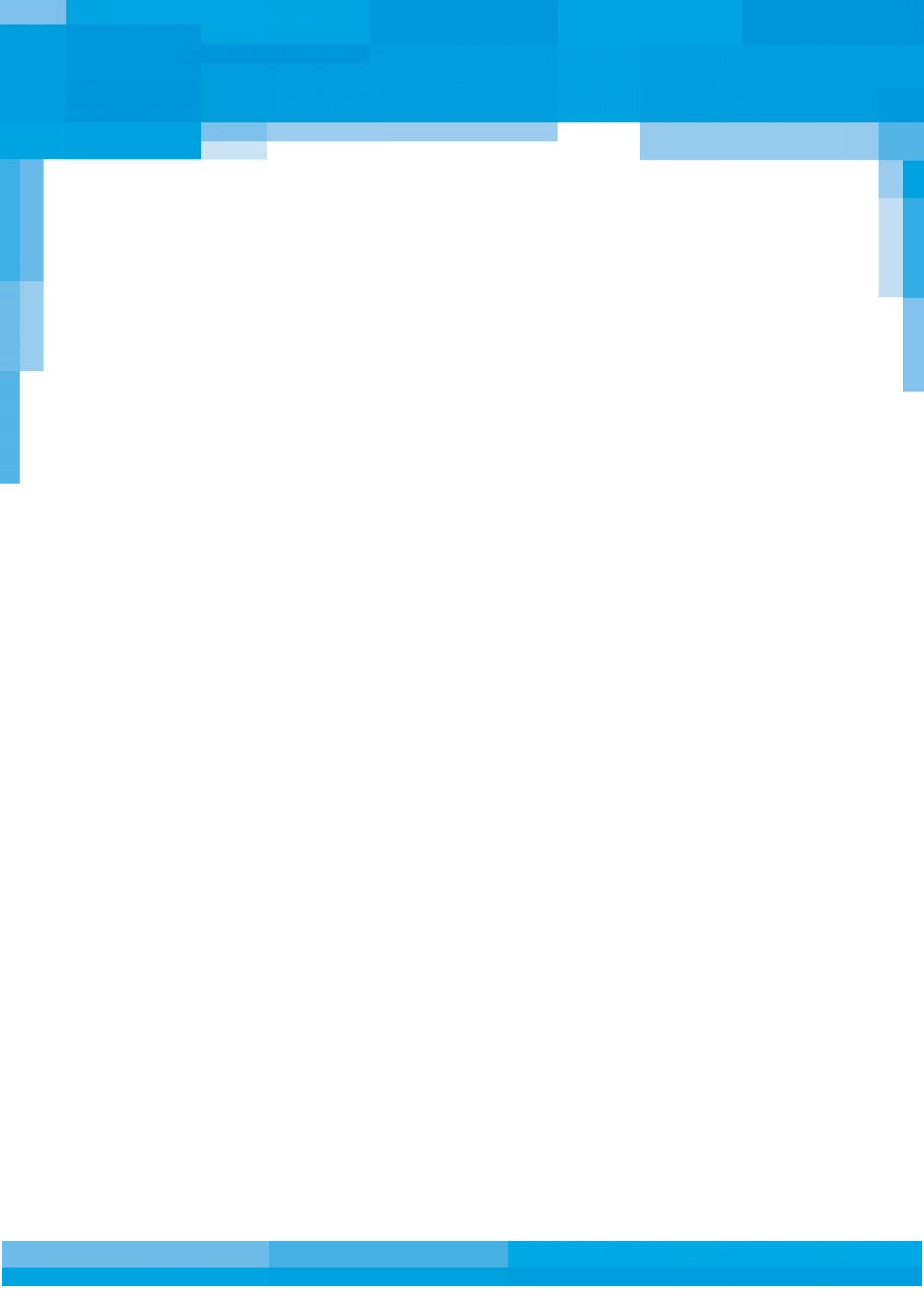 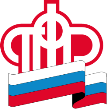 УВАЖАЕМЫЕ ГРАЖДАНЕ!В связи с УГРОЗОЙ КОРОНАВИРУСНОЙ ИНФЕКЦИИ Отделение Пенсионного фонда Российской Федерации по Ярославской области рекомендует по возможности обращаться за государственными услугами удалённо через Интернет.ПОЛУЧИТЬ УСЛУГИ ПЕНСИОННОГО ФОНДА МОЖНО:в личном кабинете гражданина на официальном сайте ПФР https://www.pfrf.ru;на сайте госуслуг https://www.gosuslugi.ru.Если все же необходимо посетить территориальный офис Пенсионного фонда, лучше воспользоваться сервисом предварительной записи, чтобы прийти к назначенному времени и не ожидать приёма в очереди. Сервис также позволяет перенести или отменить запись.ВАЖНО: если вы чувствуете недомогание, воздержитесь от посещения общественных мест!ТАКЖЕ ОБРАТИТЬСЯ В ПЕНСИОННЫЙ ФОНД МОЖНО: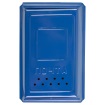 по почте, отправив письменное обращение;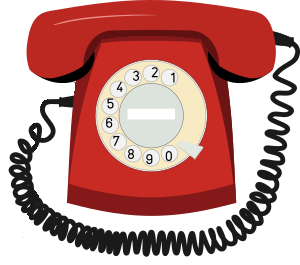 по телефону горячей линии (4852) 59 01 44.Берегите себя и своих близких!